How to install iTAMS Mobile Application on an IOS deviceDescription	This “HOW TO” manual describes the way to install the iTAMS Mobile App on an iOS device.StepsReference recordings from 3/10/2023 and 3/17/2023 for training guide.NOTE:  To use the mobile app offline; you will need to sign in with your username and paasword with internet connection, first.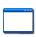 This function is located in: Download URL#Description1.The Mobile App installation is composed of three steps:Select the App version.Download the application.Make the App trusted in your device.2.Open the web browser using the link provided by W-BMS Administrator or that is located under External links 4.Install the Mobile Application.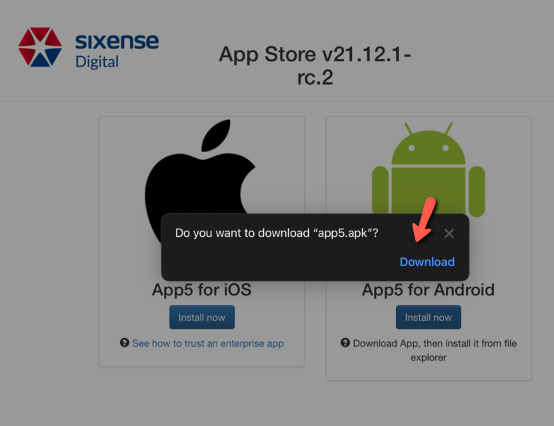 5.Go to Settings General  Device Management: SIXENSE DIGITAL. Then click on Trust “SIXENSE DIGITAL”->Trust.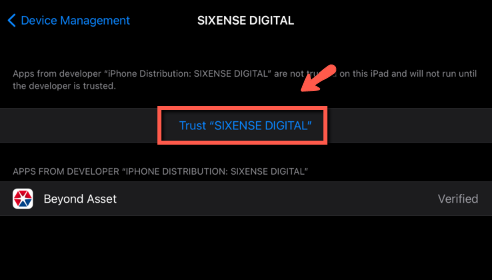 6.When you login for the very first time, the App prompts users to enter the Code – INDP provided by the W-BMS Administrator.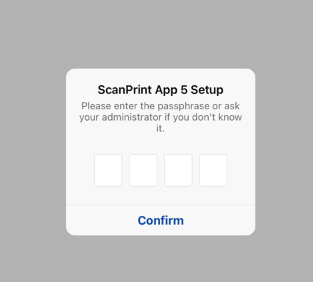 CODE: INDU7.Log in to W-BMS with your same user credentials from the web application.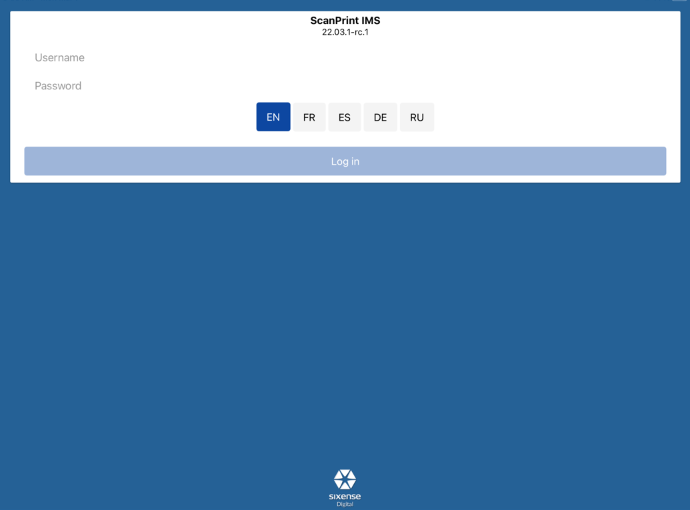 